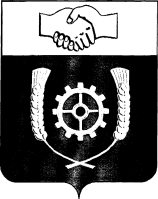      РОССИЙСКАЯ ФЕДЕРАЦИЯ              АДМИНИСТРАЦИЯ   МУНИЦИПАЛЬНОГО РАЙОНА                 КЛЯВЛИНСКИЙ              Самарской области                                               ПОСТАНОВЛЕНИЕ                  29.03.2017г  №   93   ____Об утверждении Порядка проведения антикоррупционногомониторинга на территории муниципального района КлявлинскийВ соответствии с Федеральным законом от 25.12.2008г. № 273-ФЗ «О противодействии коррупции», Законом Самарской области от 10.03.2009г. № 23-ГД «О противодействии коррупции в Самарской области», Постановлением Правительства Самарской области от 21.03.2017г. № 172 «Об утверждении Методических рекомендаций по проведению антикоррупционного мониторинга на территории Самарской области», Администрация муниципального района Клявлинский Самарской области ПОСТАНОВЛЯЕТ:1. Утвердить прилагаемый Порядок проведения антикоррупционного мониторинга на территории муниципального района Клявлинский.2. Опубликовать настоящее постановление в районной газете «Знамя Родины» и разместить на официальном сайте Администрации муниципального района Клявлинский в информационно-коммуникационной сети «Интернет».3. Настоящее постановление вступает в силу со дня его официального опубликования.Мазурина О.Ю.ПОРЯДОКпроведения антикоррупционного мониторинга на территории муниципального района КлявлинскийНастоящий Порядок проведения антикоррупционного мониторинга на территории муниципального района Клявлинский (далее - Порядок) определяет основные понятия и систему организации деятельности по информационно-аналитическому обеспечению противодействия коррупции и оценке эффективности антикоррупционных мероприятий.Настоящий Порядок разработан в соответствии с Конституцией Российской Федерации, Федеральным законом «О противодействии коррупции», иными федеральными законами, указами Президента Российской Федерации, нормативными актами Правительства Российской Федерации, Законом Самарской области «О противодействии коррупции в Самарской области», иными нормативными правовыми актами Самарской области.Антикоррупционный мониторинг проводится не реже одного раза в полугодие.Антикоррупционный мониторинг проводится Советом по противодействию коррупции в муниципальном районе Клявлинский (далее – Совет по противодействию коррупции), созданным постановлением Главы муниципального района Клявлинский.Задачами антикоррупционного мониторинга являются:5.1. Определение сфер деятельности в муниципальном районе Клявлинский с высокими коррупционными рисками;5.2. Выявление причин и условий, способствующих коррупционным проявлениям в муниципальном районе Клявлинский;5.3. Оценка влияния реализации антикоррупционных мер на коррупционную обстановку в муниципальном районе Клявлинский;5.4. Выявление ключевых направлений повышения эффективности деятельности органов местного самоуправления муниципального района Клявлинский по противодействию коррупции, упреждению возможностей возникновения и действия коррупциогенных факторов и формированию антикоррупционного общественного мнения;5.5. Прогнозирование возможного развития коррупционной обстановки в зависимости от тенденций социально-экономической и общественно-политической ситуации в муниципальном районе Клявлинский.6. Антикоррупционный мониторинг осуществляется Советом по противодействию коррупции посредством сбора, обобщения и анализа информации:- о фактах коррупционных правонарушений на территории муниципального района Клявлинский;- о выявленных по результатам антикоррупционной экспертизы в нормативных правовых актах органов местного самоуправления муниципального района Клявлинский и их проектах положений, способствующих созданию условий для проявления коррупции;- о последствиях коррупционных правонарушений;- об эффективности мер противодействия коррупции и иной информации.7. В целях осуществления антикоррупционного мониторинга Совет по противодействию коррупции вправе запрашивать в установленном порядке у органов местного самоуправления муниципального района Клявлинский, территориальных органов федеральных органов исполнительной власти документы и материалы, необходимые для осуществления антикоррупционного мониторинга.8. При осуществлении антикоррупционного мониторинга могут использоваться следующие методы:- сравнительный анализ;- анализ документов (публикаций, отчетов, справок, обращений и т.п.);- опрос (анкетирование, интервьюирование);- иные методы, не запрещенные действующим законодательством.9. Информация, полученная посредством антикоррупционного мониторинга, учитывается при разработке Советом по противодействию коррупции рекомендаций по противодействию коррупции.10. Результаты антикоррупционного мониторинга формируются в виде аналитической справки, которая представляется Главе муниципального района Клявлинский.Глава муниципальногорайона Клявлинский                   И.Н. СоловьевУТВЕРЖДЕНпостановлениемАдминистрации муниципальногорайона Клявлинскийот 27.03.2017г. № 93